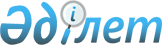 Кентау қаласында және оның ауылдарында салық салу объектілерінің орналасуын ескеретін аймаққа бөлу коэффициенттерін бекіту туралыТүркістан облысы Кентау қаласы әкiмдігінiң 2021 жылғы 23 қарашадағы № 534 қаулысы. Қазақстан Республикасының Әділет министрлігінде 2021 жылғы 30 желтоқсанда № 26252 болып тiркелдi
      ЗҚАИ-ның ескертпесі!
      Осы қаулы 01.01.2022  бастап қолданысқа енгізіледі.
      Қазақстан Республикасының "Салық және бюджетке төленетін басқа да міндетті төлемдер туралы (Салық Кодексі)" кодексінің 529-бабының 6-тармағына және Қазақстан Республикасы Ақпарат және коммуникациялар министрінің 2018 жылғы 12 қарашадағы № 475 бұйрығымен бекітілген Аймаққа бөлу коэффициентін есептеу әдістемесіне (нормативтік құқықтық актілерді мемлекеттік тіркеу тізілімінде № 17847 тіркелген) сәйкес Кентау қаласының әкімдігі ҚАУЛЫ ЕТЕДІ:
      1. Кентау қаласында және оның ауылдарында салық салу объектілерінің орналасуын ескеретін аймаққа бөлу коэффициенттері осы қаулының қосымшасына сәйкес бекітілсін. 
      2. "Кентау қаласы әкімінің аппараты" мемлекеттік мекемесі Қазақстан Республикасының заңнамасында белгіленген тәртіппен:
      1) осы қаулының Қазақстан Республикасы Әділет министрлігінде мемлекеттік тіркелуін;
      2) осы қаулының оның ресми жарияланғаннан кейін Кентау қаласы әкімдігінің интернет-ресурсына орналастырылуын қамтамасыз етсін.
      3. Осы қаулының орындалуын бақылау қала әкімінің орынбасары Ғ.Қ.Үсенбаевқа жүктелсін.
      4. Осы қаулы 2022 жылдың 1 қаңтарынан бастап қолданысқа енгізіледі. Кентау қаласында және оның ауылдарында салық салу объектісінің орналасуын ескеретін аймаққа бөлу коэффициенттері
      Ескерту. Қосымша жаңа редакцияда - Түркістан облысы Кентау қаласы әкiмдігінiң 08.11.2023 № 325 (01.01.2024 бастап қолданысқа енгізіледі) қаулысымен.
					© 2012. Қазақстан Республикасы Әділет министрлігінің «Қазақстан Республикасының Заңнама және құқықтық ақпарат институты» ШЖҚ РМК
				
      Кентау қаласы әкімінің

      міндетін атқарушы

Г. Усенбаев
Кентау қаласы әкімдігінің
2021 жылғы 23 қарашадағы
№ 534 қаулысына қосымша
№
Елді мекендегі салық салу объектісінің орналасқан жері
Аймаққа бөлу коэффициенті
1
Кентау қаласы
2,15
2
Ащысай аулы
1,85
3
Байылдыр ауылы
1,95
4
Қарнақ ауылы
1,95
5
Хантағы ауылы
1,90